Character Reference Letter For a Friend for ImmigrationFrom,Migreta DecriseLal Bangla, New Haweli Lucknow, 2860171111-654-3456migreta@rediffmail.com Date: 12/3/2001To,Ram SinghMall Road, Kanpur, 456-654-7777ramsingh@gmail.comDear/Honorable/ To whom it may concern,I, (Your Name) is a resident of (your location) and work as a (your designation) in (Name of the Company). I and (the name of the immigrant) have been friends since childhood. (The name of the immigrant), is a very polite and well-behaved person. His/her moral character is also good. He/she is the main earning member of his/her family. If you allow him or her, it will bring a ray of new hope to his/her family.Plus, with his/her hard work and dedication, she/he’ll also contribute to the growth of your country too.Sincerely/ Truly Migreta Decrise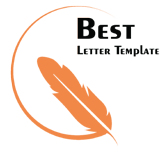 